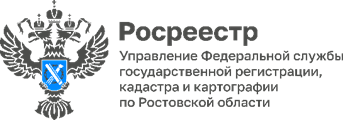 Пресс-релиз                                                                                                                                   25.08.2023Вопрос-Ответ: Получение материалов ГФДЗСегодня в традиционной рубрике «Вопрос-Ответ» мы расскажем каким способом можно подать заявление о предоставлении в пользование материалов государственного фонда данных, полученных в результате землеустройства.В соответствии с приказом Федеральной службы государственной регистрации кадастра и картографии от 14.02.2023 № П/0036 «Об установлении порядка согласования и утверждения землеустроительной документации, порядка создания и ведения государственного фонда данных, полученных в результате проведения землеустройства, а также порядка их использования» полномочиями по ведению государственного фонда данных, в том числе предоставлению материалов ГФДЗ заинтересованным лицам, наделены филиалы ППК «Роскадастр.Заявление о предоставлении в пользование материалов ГФДЗ может предоставляться одним из следующих способов:– при личном обращении в Филиал;– посредством почтовой связи;– в электронном виде по адресу электронной почты Филиала;– посредством официального сайта, федеральной государственной информационной системы «Единый портал государственных и муниципальных услуг.Контакты для СМИ:Пресс-служба Управления Росреестра по Ростовской областиТатьяна Фатеева8-938-169-55-69FateevaTA@r61.rosreestr.ruwww.rosreestr.gov.ru